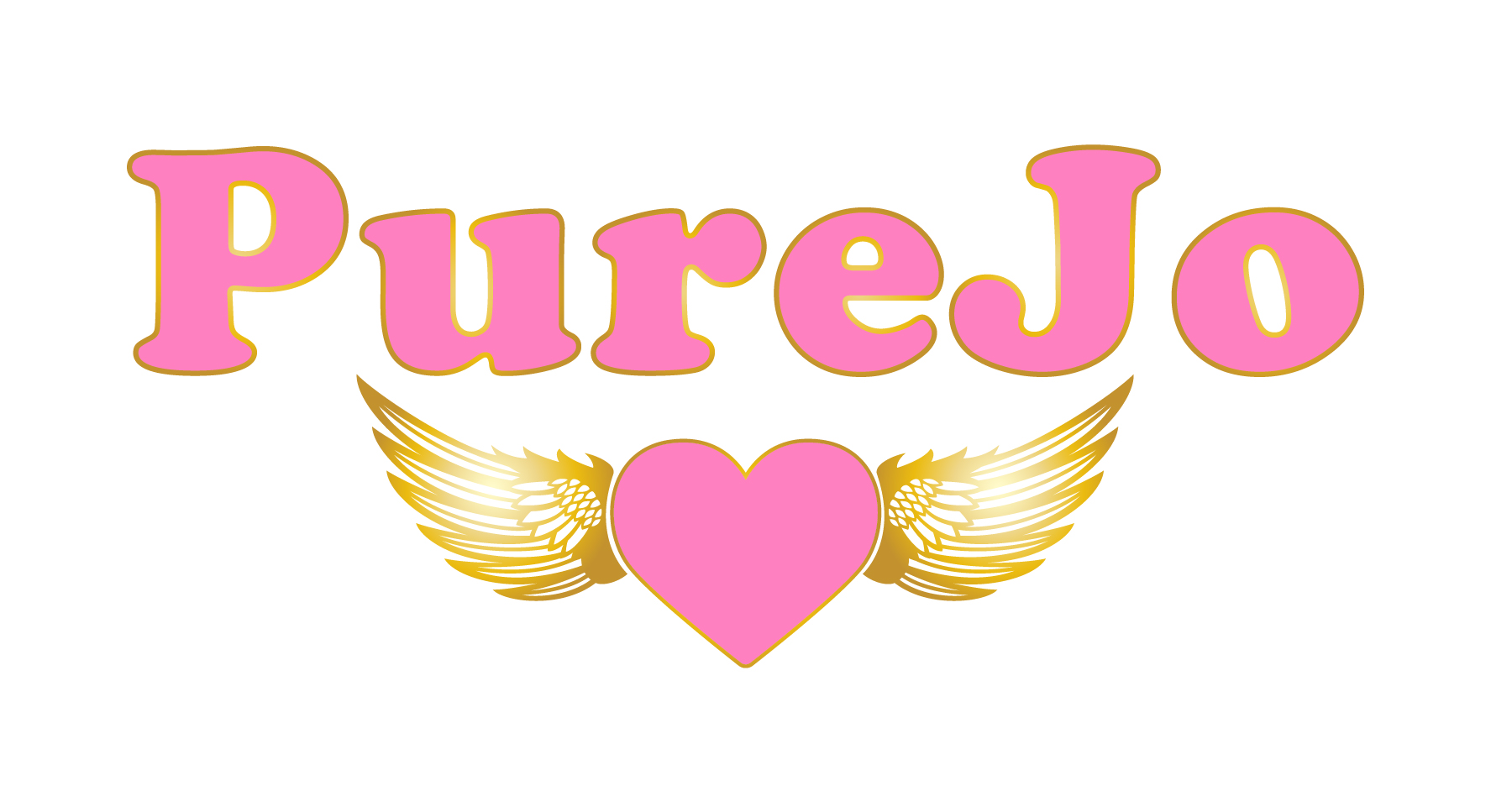 Liability WaiverPureJo is not a physician or psychologist, and the scope of her consultation services does not include treatment or diagnosis of specific illnesses or disorders.  If you, the client, suspect you may have an ailment or illness that may require medical attention, then you are encouraged to consult with a licensed physician without delay.  Only a licensed physician can prescribe drugs.  Any mention of drugs in the course of consultation is only for the purpose of providing a complete history of drugs that the client is taking and not for PureJo to judge the appropriateness of the medication.  Any change in prescription or dosage is a decision the client makes with his or her physician.Rather than dealing with treatment of disease, PureJo focuses on wellness and prevention of illness through the use of non-toxic, natural nutritional therapies to achieve optimal health.  As a certified holistic nutritionist and functional medicine specialist, PureJo primarily educates and motivates clients to assume more personal responsibility for their health by adopting healthy nutrition, attitude and lifestyle.While people generally experience greater health and wellness as a result of embracing healthier nutrition, attitude and  lifestyle, PureJo does not promise or guarantee protection from future illness.By signing below, you acknowledge that you understand that PureJo is a health consultant and not a physician, and that you should see a doctor if you think you have a medical condition.  PureJo will not be held liable for failure to diagnose or treat an illness, nor will she be liable for failure to prevent future illness.Additionally, you promise to give PureJo a complete and accurate account of any medical conditions that you may have and any medications that you are taking.Client’s Signature__________________________________                       Date__________